PielikumsDobeles novada domes 2022. gada 27. oktobralēmumam Nr.502/19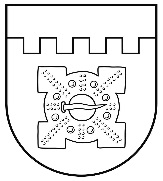 LATVIJAS REPUBLIKADOBELES NOVADA DOMEBrīvības iela 17, Dobele, Dobeles novads, LV-3701Tālr. 63707269, 63700137, 63720940, e-pasts dome@dobele.lvAPSTIPRINĀTSar Dobeles novada domes2022. gada 27. oktobra lēmumu Nr.502/19(prot. Nr.19, 18.§)DOBELES NOVADA PAŠVALDĪBAS IEKŠĒJĀ AUDITA NOLIKUMSIzdots saskaņā ar likuma “Par pašvaldībām” 21.panta pirmās daļas 27.punktu,  41.panta pirmās daļas 2.punktu, Iekšējā audita likuma 3.panta otro daļuVispārīgie jautājumiDobeles novada pašvaldības (turpmāk – pašvaldība) iekšējā audita nolikums (turpmāk – nolikums) nosaka iekšējā audita sistēmu, iekšējā audita darba organizāciju un iekšējā audita veikšanas kārtību pašvaldībā, tās struktūrvienībās, iestādēs, pašvaldības kapitālsabiedrībās (turpmāk – auditējamās vienības).Nolikuma mērķis ir nodrošināt neatkarīgu un objektīvu iekšējās kontroles sistēmas novērtēšanu un pilnveidošanu auditējamās vienībās.II. Iekšējās kontroles sistēmaIekšējās kontroles sistēma ir risku vadības, finanšu un cita veida kontroles sistēma, darbības metožu un procedūru kontrole, kas izveidota kopējiem mērķiem, lai nodrošinātu pastāvīgu, ekonomisku, efektīvu un lietderīgu auditējamo vienību darbību.Par iekšējās kontroles sistēmas izveidošanu, uzraudzību un uzlabošanu ir atbildīgs auditējamās vienības vadītājs. Auditējamo vienību iekšējās kontroles sistēmu pamatelementi:iestādes darbības plānošana;kontroles vides izveidošana;risku noteikšana, analīze un novērtēšana;kontroles pasākumu īstenošana;informācijas un saziņas nodrošināšana;uzraudzība.III. Iekšējā audita sistēmaPašvaldības iekšējais audits ir neatkarīga un objektīva darbība, kuras mērķis ir pilnveidot auditējamās vienības, sistemātiski pārbaudot un novērtējot iekšējās kontroles sistēmas kvalitāti un efektivitāti, sniedzot ieteikumus šīs sistēmas pilnveidošanai.Iekšējo auditu auditējamās vienībās veic iekšējais auditors.Iekšējais auditors ir tieši pakļauts domes priekšsēdētājam, kurš:dod saistošus rīkojumus iekšējam auditoram;apstiprina iekšējā audita gada plānu, kā arī citus ar iekšējā audita plānošanu un darba izpildi saistītos dokumentus;izdod rīkojumu par audita veikšanu.IV. Iekšējā audita darba organizācija un veikšanas kārtība Iekšējā audita procesu iedala šādos posmos:iekšējā audita plānošana - gada plāna izstrāde atbilstoši veiktajam riska novērtējumam;pārbaudes un to rezultātu novērtējums :sistemātiska auditējamo vienību iekšējās kontroles sistēmas darbības pārbaude, sniedzot sistēmas novērtējumu un ieteikumus nepieciešamajiem uzlabojumiem;gada plānā neparedzētu iekšējo auditu un pārbaužu veikšana, vienlaicīgi veicot izmaiņas gada plānā;iekšējā audita ziņojuma un ieteikumu ieviešanas sagatavošana;ieteikumu ieviešanas uzraudzība:audita rezultātā atklāto neatbilstību novēršanas un ieteikumu ieviešanas uzraudzība;ārējo auditoru ieteikumu ieviešanas uzraudzība auditējamās vienībās, koordinējot iekšējo un ārējo auditoru sadarbību un informācijas apmaiņu.Iekšējais auditors :savā darbībā ievēro Latvijas Republikā spēkā esošos normatīvos aktus, nolikumu, iekšējā audita profesionālās prakses standartus un ētikas normas, un, pildot amata pienākumus, ir atbildīgs par savas darbības vai bezdarbības likumību;ir neatkarīgs savas darbības plānošanā, iekšējā audita veikšanā un ziņojumu sagatavošanā;var piedalīties ar padomdevēja tiesībām auditējamo vienību tiešo funkciju veikšanā, programmu un projektu īstenošanā, atsevišķu projektu vai programmu izstrādē, kā arī iekšējās kontroles sistēmas izveidošanā;veicina domes deputātu un pašvaldības darbinieku izpratni par iekšējās kontroles sistēmu;gadu nedrīkst auditēt tās funkcijas, kuras viņš pirms tam ir veicis pašvaldībā.Iekšējam auditoram ir tiesības:iepazīties, pieprasīt un saņemt no auditējamām vienībām, kā arī citām institūcijām, jebkuru iekšējā audita uzdevumu veikšanai nepieciešamo informāciju un dokumentus, kā arī paskaidrojumus no minēto institūciju amatpersonām. Iekšējā auditora pieprasītie dokumenti, informācija un paskaidrojumi iesniedzami auditoram tā noteiktajā kārtībā un termiņā;brīvi piekļūt jebkura veida informācijai par visiem darba procesiem, saimnieciskajām un finanšu operācijām un uzskaites sistēmas ierakstiem, datoru ierakstiem, organizatoriskajām izmaiņām, ciktāl tas nav pretrunā ar normatīvajiem aktiem;netraucēti apmeklēt pārbaudāmās auditējamās vienības darba telpas, kā arī telpas, kur glabājas īpašumā esošās finanšu un materiālās vērtības, lai nepieciešamības gadījumā varētu veikt iestādes rīcībā esošo materiālo vērtību faktisko pārbaudi;iekšējā audita funkciju un uzdevumu risināšanā iesaistīt citas pašvaldības struktūrvienības un to speciālistus;izmantot ārpakalpojumu piedāvājumu pašvaldības projektu, tajā skaitā projektu, kuros pašvaldība piedalās ar finansējumu, iekšējās kontroles sistēmas novērtēšanai;ziņot domes priekšsēdētājam, ja iekšējā audita darbs tiek apzināti traucēts vai netiek nodrošināti apstākļi patiesu ziņu saņemšanai.V. Noslēguma jautājumiAtzīt par spēku zaudējušu Dobeles  novada domes 2016. gada 29. decembra lēmumu Nr. 292/13 “Par Dobeles novada pašvaldības iekšējā audita nolikuma apstiprināšanu”.Domes priekšsēdētājs							I.Gorskis